GUÍA N°4  RETROALIMENTACION DE RESUMEN UNIDAD 1 Historia, geografia y C. Sociales TERCERO BASICOResuelve la sopa de letra y pégala en tú cuaderno.	¿COMO ME ORIENTO?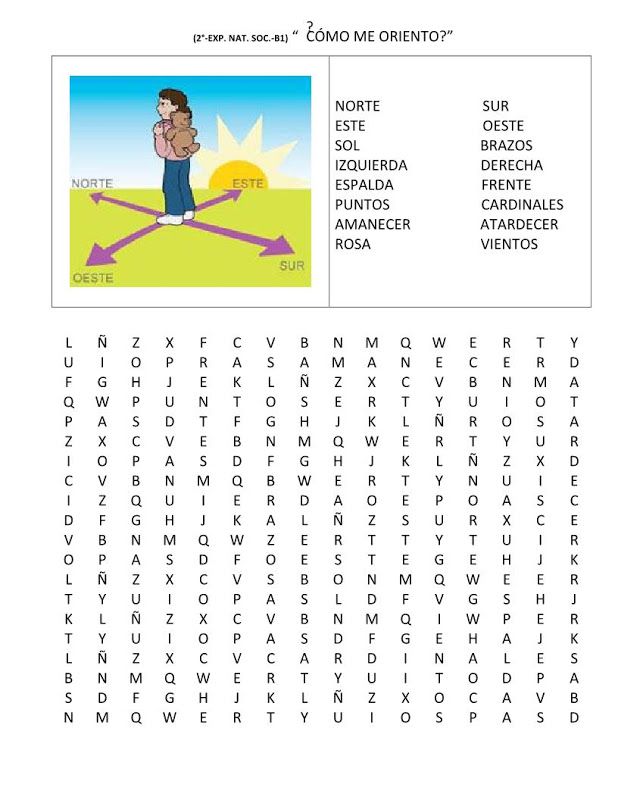 II.- Recorta y pega en tu cuaderno.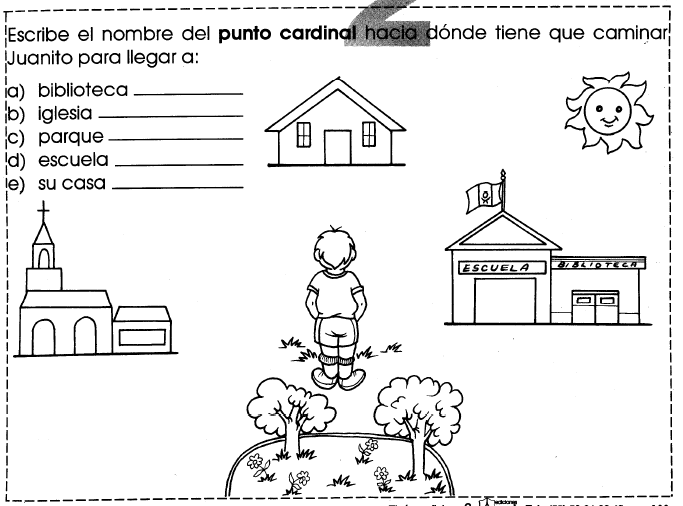 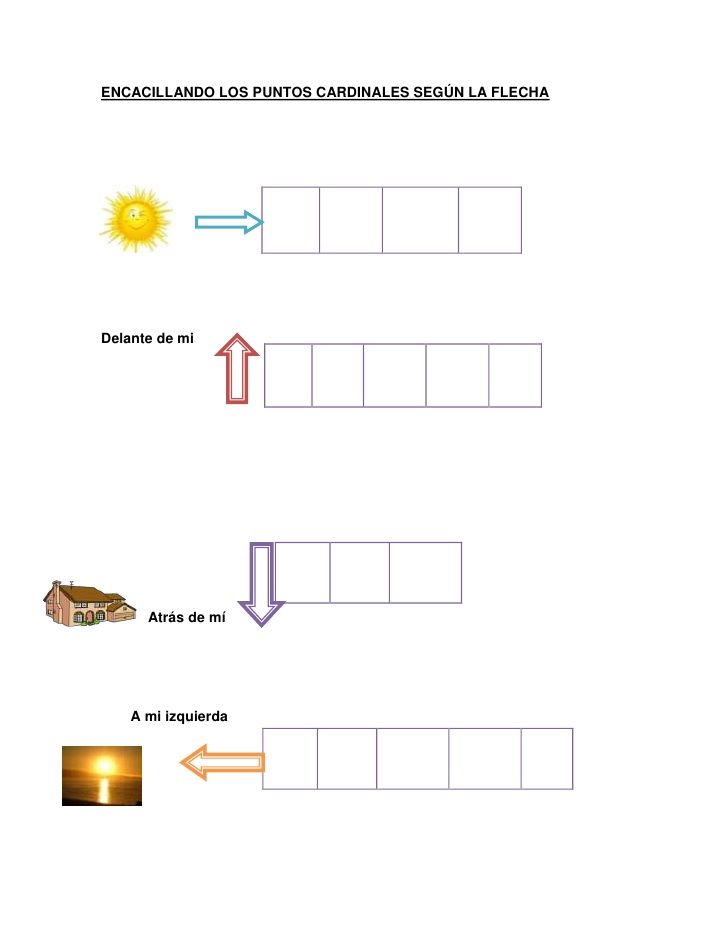 III.- Instrucciones: Lee los recuadros y completa la actividad, puedes ayudarte ingresando a https://descargarmapas.net/, o en tu texto de historia.Pinta de diferentes colores cada continente y escribe sus nombres                             América  -  África -  - Asia -  - Antártica  -  Europa -  Oceanía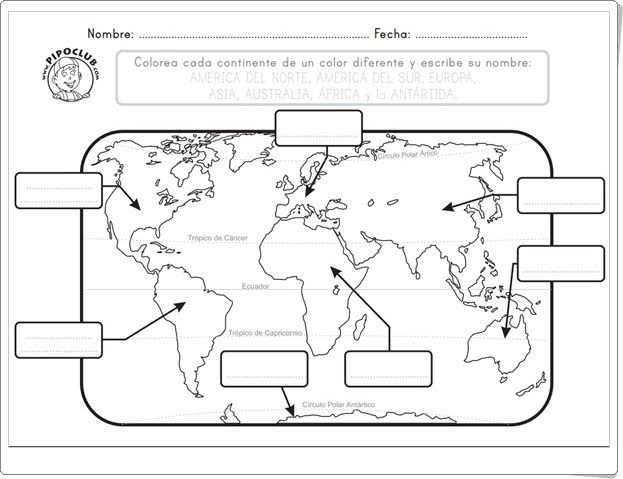 Pinta los Océanos y escribe su nombre              O. Pacifico -  O. Atlántico – O. Indico -  O. Austral (Glaciar Antártico)  -  O. Glaciar Ártico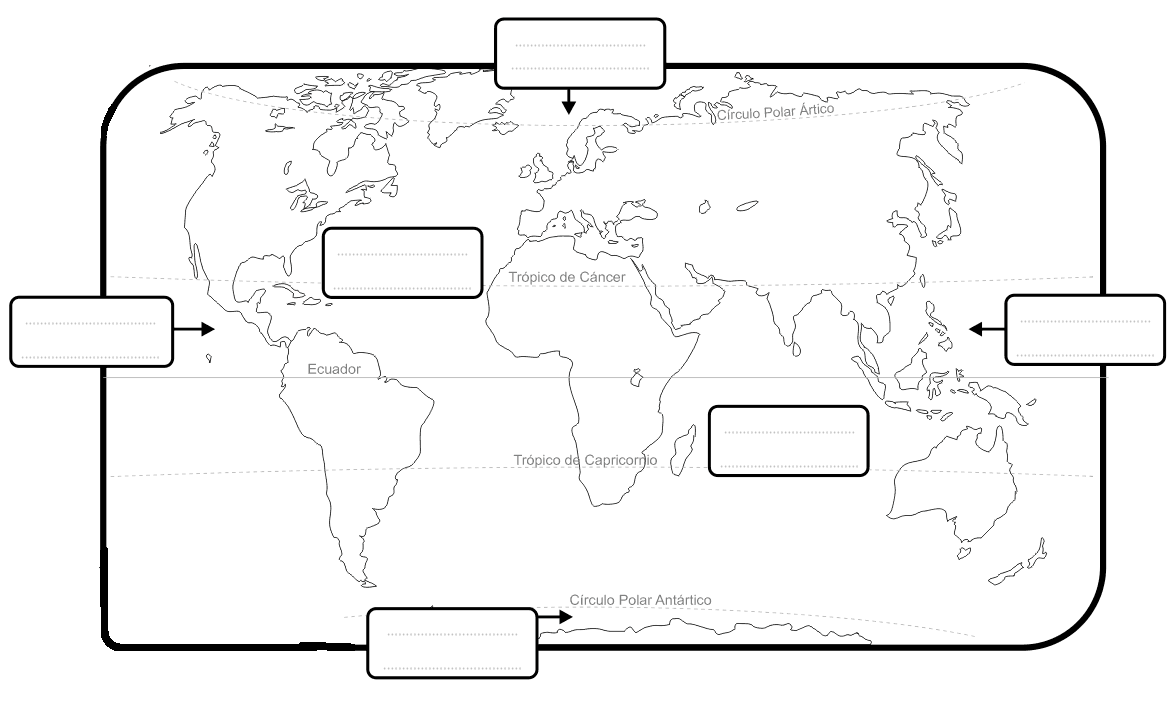        IV. Instrucciones: Lee los recuadros y completa la actividad, puedes ayudarte ingresando a                  https://www.youtube.com/watch?v=2wKsgM2QZfg                                             Las líneas imaginariasEstán formadas por una red de líneas imaginarias que recorren la Tierra y que nos sirven para localizar cualquier punto sobre la superficie terrestre. Las coordenadas geográficas están formadas por Meridianos y Paralelos.                                       Completa con el nombre de las líneas imaginarias de la tierra.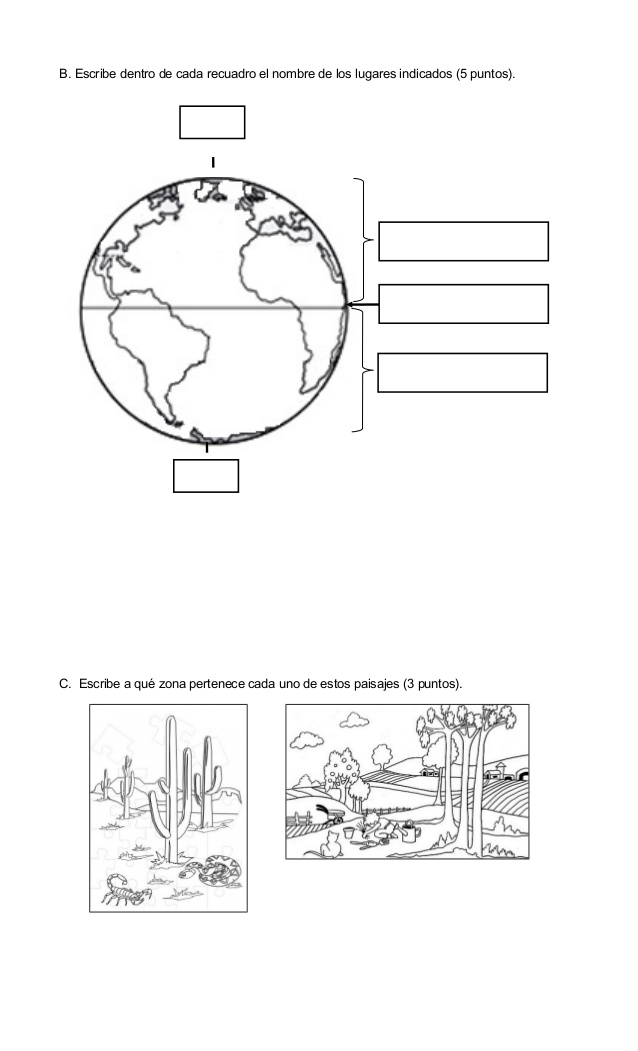                                  Completa la imagen con las coordenadas geográficas 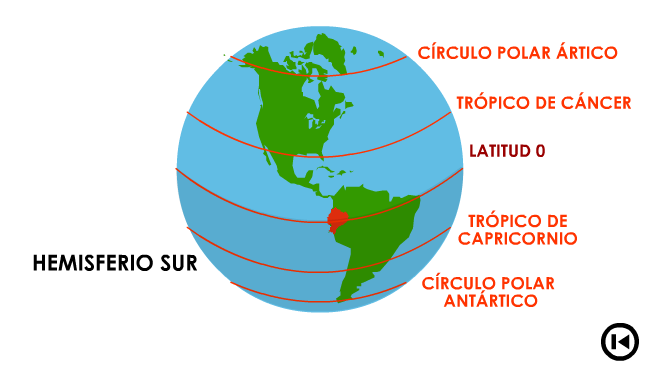 Nombre:Curso:FechaObjetivos: Identifican los puntos cardinales y líneas de referencias de la tierra  y los utilizan para localizar lugares. Distinguen océanos y continentes en un mapa o globo terráqueo.Contenidos:  Puntos cardinales, líneas imaginarias, océanos y continentesLos océanos son aquellas partes de la superficie del planeta ocupadas por agua marina que rodean a los continentes y que cubren actualmente alrededor del 71% de la Tierra. El continente más grande es Asia, lo sigue América, África, la Antártida, Europa y Oceanía.Los hemisferios son cada una de las partes en que está dividido el planeta Tierra, a partir de unas líneas imaginaria que lo dividen por la mitad: horizontalmente, la línea del Ecuador, divide al planeta en el hemisferio norte y el hemisferio surEn el Hemisferio Norte y hemisferio Sur   hay muchas líneas imaginarias, de las cuales destacan en el hemisferio norte:  CIRCULO POLAR ARTICO, TROPICO DE CANCER, en el hemisferio Sur: TRÓPICO DE CAPRICORNIO Y CIRCULO POLAR ANTARTICO